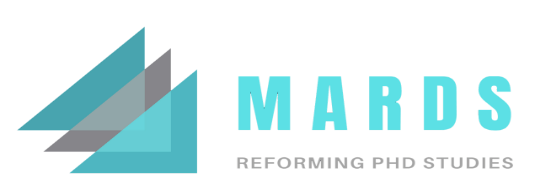 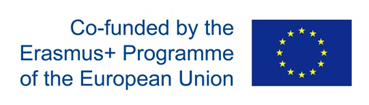 REPORT ON THE STATE-OF-ART IN DOCTORAL EDUCATIONIN MONTENEGRO AND ALBANIA AND COMPARISON WITH EU PRACTICESPrepared within Erasmus+ programmeKey Action 2 – Capacity Building in Higher EducationProject title:REFORMING DOCTORAL STUDIES IN MONTENEGRO AND ALBANIA –GOOD PRACTICE PARADIGMProject acronym: MARDSGRANT AGREEMENT NUMBER:598465-EPP-1-2018-1-ME-EPPKA2-CBHE-SP (2018 – 2479/ 001-001)29 April, 2019.  Report prepared by:Partners in the ProjectP1: University of Montenegro – UoMP2: University of Vienna – UNIVIEP3: University of Maribor – UMP4: University of Zagreb – UNIZG, Faculty of Education and Rehabilitation Sciences (ERF) P5: Matej Bel university – UMBP6: University of Donja Gorica – UDGP7: University of Shkodra „Luigj Gurakuqi“ – UNISHKP8: Polytechnic University of Tirana – PUTP9: University of Vlora – UVP10: Metropolitan University of Tirana – UMTP11: Ministry of Education of Montenegro – MoEP12: Ministry of Science of Montenegro – MOSMP13: Ministry of Education, Sports and Youth of Albania – MESYP14: Chamber of Economy of Montenegro – CEMP15: Association for professionals in doctoral education – PRIDEP16: Union of Chambers of Commerce and Industry of Albania – UCCIAL1. Preamble1. PreambleThis report has been done within the project MARDS, which is focused on improving and establishing sustainable capacities in field of doctoral studies in Montenegro and Albania. Its main objective is to reconstruct doctoral studies in line with Salzburg Principles and the Principles of Innovative Doctoral Training in order to establish sustainable and modern Pilot Joint Doctoral Schools between two partner countries that will serve as an example of “good practice” for the West Region. The analysis of the legal and organisational context of doctoral education in the two partner countries Montenegro and Albania as well ast he way in which doctoral training is structured and functions in these institutions serves as a basis for the further implementation steps of the MARDS project.++Methodology. All the partner countries institutions, two from Montenegro and four from Albania (for the full list please see the Table 1, below), received the survey with a number of questions within main areas of interest.The survey has been structured in a way to gather a wide range of relevant information starting from the national legal frameworks, institutional policies and regulations, to specific information on the level of doctoral programmes on the level of individual institutions.An objective was also to collect at least some basic quantitative data to better understand the systems and to observe some subjective impressions of the information providers related to the level of satisfaction with the existing system (please see the Apendix 1, Survey "Report on the “state of the art” in doctoral education in Montenegro and Albania and comparison with EU practices"). The survey consists of seven main topics plus the eight that opened the possibility for additional information that institutions might have considered to be relevant, but not sufficiently covered. Those seven  topics were: legal framework, guidelines and regulations; strategy and vision; statistical data; research capacity; structure of doctoral education; selection and admission; supervision.Out of six potential respondents, we recieved both from Montenegro, and only two filled in surveys from the Albanian institutions partners, although, at the same time we recieved the additional one from the institution that is not an official partner of the Project (for detailed overview check the Table 1). The recieved feed back and collected data have been unbalanced in terms of quantitiy of information and how well they were elaborated. This is in particular issue with a list of legal and policy documents lacking description. At the same time they were either not available on-line or there was a language barrier. Some questions have not been answered at all or very modestly. Therefore, we opted for two-folded approach. We performed anlysis of all the obtained information and statistical data and prepared overal report (Extended Summary)  followed with the individual replies to each of the questions of the Survey. Please, note that while in some cases we left the verbatim reply we recieved, with no intervention in content or language, in some other instances we joined or dropped some individual replies  in order to avoid too much of redundance. In addition, in a few instances we wrote a short common interpretation of the obtained data/information.One project partner from the EU institutions (University of Maribor) has also devoted time to provide answers. This is a valuable contribution, however due to the focus of the report, collected infromation will be used for further discussions and exchange of experiences that will be part  of other project activities.Table 1. The list of partner country institutions and respondents of the Survey 2. Extended Summary2 Extended summaryDoctoral education has been going through the reform process in both countries, Montenegro and Albania, similarly as in other European countries, though due to the number of constraints the system is still lagging behind when compared with a doctoral education in the institutions across EU countries. On one side, ministries saw the need to focus on doctoral education, and on the other side, universities are still struggling how to develop the whole system, to make it efficient and of high quality. There are number of objective reasons for such a situation, and while some of them are relatively easy to tackle, the others are intertwined in a comprehensive social and economic context and they require much more work and engagement of different stakeholders - inside and outside the higher education system.Legal framework, guidelines and regulations. Both countries have relevant documents, in particular specific legally defined framework conditions for HE, which also deal with doctoral education. However, these laws are mainly concerned with other levels and aspect of education system. While the law in Montenegro treats doctoral education in a very modest way, defines only a few aspects and pays little, if any, attention to doctoral students, supervisors, the role of the institution, etc., the legal framework for doctoral education in Albania is even less pronounced. Given the very limited number of information and fairly poor insights into existing documents (due to language barrier), it is nonetheless obvious that doctoral education has been only very superficially treated within the system of HE, with insufficiently elaborated regulations and not going beyond formal aspects. Such a legal background could limit the role and responsibility of universities and it could become a constraint in further development of the system. Apparently, Montenegrin institutions have made considerable efforts to change the doctoral education system and have already established units, bodies and university documents as a strategy, policy and/or regulation for doctoral education. However, it seems that more focus has been placed on planning and developing relevant documents than on actually changing the system. An issue might be that it is mainly an implemented top-down approach, as well as the fact that a change in leadership does not necessarily have continuity in pursuing the same priorities. Such context could have a negative impact on reform process.Unfortunately, the Albanian institutions did not enroll new cohorts of students for more than four years, a decision that has been made by the relevant Ministry due to the fact that institutions did not meet all the requirements defined by the Ministry and relevant legislative documents. Such a situation was causing high level of dissatisfaction among academic staff on one side, while on the other, it slowed down further steps in developing the system.While the institutions from Montenegro, a public and a private university, reported on the existence of the full range of participating university institutions involved in the creation and decision on the doctoral education system, its procedures and its quality, in Albania there is a much higher degree of government involvement with a lower degree of freedom at the institutional level. Accordingly, universities are still at the very beginning of developing their own strategic and political documents, and they have a much smaller selection of established institutions and units that could be well prepared to deal with various aspects of doctoral training.Strategy and vision. All the institutions that provided information from both countries confirmed the existence of some kind of strategic document at the institutional level. Montenegrin institutions have documents that comply better with similar documents in other European institutions, however, an issue is the implementation of these strategies to everyday life and actual life of doctoral education. As one respondent from Montenegro noticed, there is a strategy, but it has been never adopted by the Senate as the responsible body. Of course, this is a serious issue for the optimal functioning of the doctoral education. However, since the objectives of the strategy document are related to a number of other issues such as research capacities, infrastructures or other specificities of the system, they reflect such a situation and are more specific to the country.In both countries there is a discrepancy between the national strategies that deal with higher education and research and their institutional strategies, as well as the fact that the national strategies and regulatory documents do not recognize all the specifics and needs of individual institutions, and this, consequently, causes dissatisfaction. The possibilities to take valuable measures are unbalanced. In some cases, they are not developed at all, in others, as in Montenegro case, they are defined, and institutions determine the number of indicators that could be followed and monitored.It seems that the system is still fragmented and, at the same time, too much dependent on the governmental decisions, which is certainly the case in Albania. This might hinder an institutional development in a long run.Statistical data. The statistical data presented show a very different situation for both countries. While there are no new students enrolled at all in Albania due to the Ministry's decision in the past, institutions in Montenegro admit new students every year. Nevertheless, there is only a relatively small number of graduates there. This gives reason to critically question the number of enrolled students per subject area as well as the reasons for a relatively large number of enrolled students in certain subject areas. In fact, it would be relevant to carefully analyse the figures given. Therefore, a detailed analysis with more background data should be provided in order to make a qualitative statement and point out possible difficulties regarding the underlying process. The system needs to be optimised in the medium term to include a suitable number of new doctoral students, corresponding to the actual capacity for research and supervision, but also taking into account the need for doctoral graduates in specific fields. On the basis of the data and information received, it does not appear that this is an existing practice. For the development of new knowledge and the strengthening of the research system at the national level, it is certainly counterproductive not to allow the admission of new doctoral students, as is currently the case in Albania.Research capacity. The concept of research capacity has been differently analyzed across institutions and countries, and to some extent differently when compared to the other European institutions. Usually, research capacity is defined by three components, (1) human resources and (2) facilities and up-to- date equipment, and (3) adequate funding. Provided information did not cover all those aspects, moreover, no concrete figures have been provided.  However, it seems that some fields in Montenegro have much better capacity, while institutions in Albania struggle with many aspects of their research capacity. In Montenegro, a soft spot that might require more attention, is to explore additional ways of improving the capacity is the humanities. Considering at national level a need of having national relevant research in this area, especially considering the size of country, some national planning of research priorities could facilitate further development. We should not neglect and forget that adequate research capacity is a prerequisite for doctoral education. If there are insufficient research capacities, there will be no high-quality doctoral training, since research is the core of doctoral education.While international mobility is more than welcomed in the first and second cycle of studies, in the case of doctoral education mobility should be very carefully planned and implemented. If not, it could prolong the study and not necessarily contribute to the research and doctoral research project. It must be targeted at the concrete research project and should also be used to compensate for possible bottlenecks in research capacity at the home university. Structure of a doctoral programmes. All information provided on the structure of the programmes refers to a large extent to the national regulations and institutions relevant for QA. The framework conditions are characterised by a very low degree of freedom of action, which is granted to the institutions in order to decide on suitable structures for them. There are a number of formal procedures reported by both countries. ECTS is used, although a relatively small proportion is intended for taught courses, as reported for Montenegro. Most respondents focus on the number of courses taught, the definition of a research topic and the defence of the thesis. In both countries, a doctoral candidate is also required to publish a thesis. Some doubts have been expressed about its relevance of ECTS (Montenegro). More specific courses in theory and methodology were considered very relevant (Albania). The information from an institution in Montenegro, which was specified by the Rector according to the model for doctoral programmes, is completely unusual and exceptional for the European context. Albanian institutions reported that there was still considerable uncertainty about the design of doctoral programmes.Selection and admission. It is reported from both countries and their institutions that the selection and admission criteria are determined by the authority responsible for doctoral training and the respective law. The Master's degree is a prerequisite, and while in Montenegro one institution bases the admission primarily on the grades in the MA programme, the second introduced an interview as an additional instrument of qualitative selection, which can also lead to candidates not being accepted. Interestingly, no institution needs a research exposé and does not emphasize the importance of intellectual wealth or research capacity, but is decided either according to formal criteria or according to a kind of general evaluation of the candidates. The role of the supervisor is also small from the outset and there is no direct link between the candidate and the supervisor from the outset. Although a responsible body decides on the admission of a new candidate, in Montenegro there is no obligation for a professor to accept a particular candidate. In Albania, there are limits for supervisors as to how many candidates they can have, and it depends on their academic status. This has not been mentioned for supervisory authorities in Montenegrin institutions. Indeed, Albanian institutions reported very limited experience, if any, due to relatively new regulations and a four-year gap in the enrolment of new PhD students.Supervisors. The criteria for supervision and the motivation to assume supervision vary from institution to institution and from country to country. Most respondents reported a financial reward as a strong motivator, but also the career development criteria linking supervisory duties to promotion can play a role. While at one institution the criteria for admission as supervisor are very demanding and have been set by the university itself, namely to be an active researcher with a significant volume of publications, at the other institution the criteria are much more modest and require only two published papers. Even more interesting is the fact that the final word for the defense of a doctoral student is given to the individuals, a supervisor on one side and the director of the program on the other (although the role also has a relevant organ). In other words, such an institution is quite privatized and far away from any EU practice.No institution reported specific skills or training offered to supervisors. Nor did anybody explicitly report on team supervision which becomes increasingly common in larger parts of Europe. However, the focus was on assisting in fulfilling research capacities and the possibility of having a supervisor from another institution abroad. Additional issues. Institutions from Albania emphasized the necessity of a further internationalization process of the universities and in particular of doctoral education. This process could make it possible to strengthen research capacities and build better networks from which research in general could benefit. As a form of internationalisation, the possibility of joint doctoral programmes was highlighted, the institutions of which are also supported by legislation.In the Montenegrin context, it was emphasised as an important challenge to take measures to motivate master students to apply for a doctorate. Data show that their interest in continuing education at doctoral level is waning and that the doctorate itself is becoming less attractive. In addition, it was noted that more efforts should be made in the course of doctoral training to organise different trainings, to develop additional skills and better prepare for different career paths and thus make a better contribution to society. This demand follows the debate on transferable skills that has been going on in Europe for two decades. Although in principle recognised in large parts of Europe, it can be stated here that from a European perspective less than 50% of doctoral students in Europe still have access to such training and therefore the situation in Montenegro is not special. Nevertheless, it is important to address the topic and develop appropriate offers.Conclusion. In both countries and their higher education institutions, the process of reforming doctoral education to make it more compatible with other institutions/doctoral systems in Europe was launched a few years ago. There have been a number of changes, particularly at the structural level. However, many of these changes had been led by governments and corresponding ministries, and relatively little room for manoeuvre was given to individual universities. This applies even more to Albania than to Montenegro. Equally recognised is the need for urgent reforms in the doctoral field and critical debate both at institutional level and among individual academic staff. In any case, continuity in the development process must be recognised as a critical success factor in order to achieve a level of doctoral training comparable to that of well-developed systems. To this end, there are a number of institutions in Europe from which one could learn as good examples. A particular challenge is that the system is still very fragmented in both countries. Many pieces of the puzzle needed to complete the whole puzzle of quality doctoral education are still missing. In fact, this has a profound impact on the quality of doctoral education and it could further contribute to the brain drain and the low motivation factor (among other social and economic factors). 3. Survey - collection of individual reports on the level of country/institution’3.0.  Survey - collection of individual reports on the level of country/institution’"EVALUATION OF THE EXISTING DOCTORAL EDUCATION POLICY AND STANDARDS IN MONTENEGRO AND ALBANIA AND COMPARING WITH EU PRACTICES”1.0. LEGAL FRAMEWORK, GUIDELINES AND REGULATIONSWhat defines the legal and organisational framework of doctoral education in your country and in your institution?Please describe briefly the National framework, University Act and its link to doctoral educationMONTENEGROLaw on Higher Education regulates the fundamentals of higher education, requirements for conducting the activities, types of study programmes, organisation principles of institutions conducting this activity, rights and obligations of academic staff and students, quality assurance, financing of higher education, as well as other matters significant for the performance of higher education activities. National legal framework of higher education in Montenegro is shaped by Law on Higher Education, adopted in 2014 and amended in 2017. The reform of higher education observing the principles of the Bologna Declaration was initiated by the Law on Higher Education, adopted in October 2003. At the time of adopting the 2003 Law on Higher Education there was only one (public) university in Montenegro (University of Montenegro), whereas at present there are also four private universities, several independent private faculties and one independent public faculty.Law on Higher Education establishes the Council for Higher Education as the body responsible for improving the higher education area. The Council members are appointed by the Parliament of Montenegro. According to the Law it the body responsible for monitoring and improving the quality of higher education in Montenegro. The Council served as accreditation body until the changes in the Law on Higher Education from 2017, when Agency for the Control and Ensuring Quality of Higher Education is established as the body which conducts study programme accreditation procedure and issue a certificate on accreditation of the study programme.Changes in the Law changed the model of studies, which has been 3+1+1+3, into 3+2+3 which will be mandatory model of studies from 2020/2021. e universities did not change, neither the provisions related to PhD studies. Private universities have to follow all legal requirements as state universities, however they have no any funds from the state. PhD studies are required to last 3 years (180 ECTS) and can be organized only as academic  programmes  (see the scheme below), students need to pay a fee, and the enrolment is based on a competitive basis,  according to the results achieved at Master’s academic studies (article 96). According to the provided information, University of Montenegro has a Statute that defines responsibilities of various stakeholders and bodies (Rector, Senate, Faculty, Centre for Doctoral Studies, Committee for Doctoral Studies) in the process of acquiring a PhD diploma. Similarly, University of Donja Gorica has acts and regulations that are in line with Law on higher education and relevant national regulations (UDG Statute, statutes of all the UDG units and Rulebooks of PhD studies).Table 2. Montenegro HE structureALBANIADoctoral education in Albania is based on the Law no. 80 (2015) "On Higher Education and Research in the Institutions of Higher Education in the Republic of Albania", however no substantial information has been provided. Apparently, Government and referent Ministry issues some documents focused on doctoral education, but it seems that those are partial documents and it is not clear how well it has been defined the structure of doctoral education, or requirements or the role of different stakeholders as well as their rights and responsibilities. Examples of some existing documents are:Decision of Council of Ministers No. 112, (2018); For the definition of the criteria of the scientific grade “Doctor and the state standards for the academic titles”.Decision of Council of Ministers No. 710, (2017) “On the approval of National Strategy for Science, Technology and Innovation, 2017-2022; National Quality Standards for the Accreditation of Higher Education Institutions of the Republic of Albania.Individual universities have the main policy papers, such as the Statute and the Strategic Action Plan (e.g. PUT).Which regulations and/or guidelines on University level such as statutes, internal regulations are in place?MONTENEGROUniversities from both partner countries reported that individual institutions do have some documents which are focused on doctoral education, as well. While all the universities in both countries have Statutes, there is a difference in number of documents and their focus of different regulations related to doctoral education. While, for example, University of Montenegro has developed some years ago Rules for Doctoral Education, as well as University of Donja Gorica, Polytechnic University of Tirana is in a process of defining the criteria of the scientific degree “Doctor and the state standards for the academic titles”. Other partner universities from Albania reported to have regulations for doctoral programmes. (note: this is interpretation of the report author)University of Donja Gorica is emphasizing that PhD studies and their organization are being covered by important strategic documents of UDG and are considered as important part of UDG long-term development having in mind strategic orientation of UDG to become research and innovative institution. All institutional regulations are in line with national legal requirements however it defines certain specific rules which make UDG PhD studies unique and recognizable in the higher education area.Which parties are involved in defining the framework, e.g. the senate, a dedicated board for doctoral studies, faculties, ministries, accreditation agency etc. and their role with respect to doctoral education?MONTENEGROAt the university of Montenegro a system for doctoral education has been elaborated from the top university  governing to the level of faculty and responsible bodies in the process.Here is the example how it works:Senate is responsible to adopt a General Act to determine the Rules of Study at all levels and Rules of Doctoral Studies in particular. Senate also performs other tasks prescribed by the Rules of Doctoral Studies.Faculty proposes the number of students for enrolment at all levels of studies; it proposes to the Management Board the amount of tuition fee for PhD studies; it also performs other tasks prescribed by other General Acts of the University in connection with PhD studies.Centre for Doctoral Studies is an internal organizational unit of the University of Montenegro, which is responsible for administrative realization of doctoral studies.Committee for Doctoral Studies is a permanent university body which deals with all the issues related to the organization of doctoral studies, procedures and curricula; it gives opinions and suggests proposals for decisions to be adopted by the Senate. Government (responsible Ministry). If the University of Montenegro wants to organise studies in cooperation with a domestic or foreign Higher Education Institution, for example to issue a Joint or a Double PhD diploma, it has to obtain consent of the Government before the start of the programme. Agency for Control and Quality Assurance of Higher Education conducts the accreditation procedure of a study programme (doctoral study programme in particular) and issues a certificate on the accreditation of the study programme.Similarly with some institutional differences in naming bodies and minor procedural differences is at the University of Donja Gorica.The Senate is the main responsible body which defines the general framework and rules of Doctoral studies and adopts strategic documents at UDG level where development of doctoral education and PhD research is very important part of strategic development. Faculty Council, consisted of all professors and lecturers at UDG Faculty Unit makes the Decision on Founding and Organizing Doctoral Studies and proposes the Rulebook of PhD studies at the level of Faculty. UDG Senate has to approve both document and it adopts the Decision on Acceptance and Adoption of the Decision of the Faculty of Doctor's Studies on the Organization of Doctoral Studies and Rulebooks.Rector and Rector Collegium are also defining some general rules which can imply on PhD level of studies, however PhD studies and their organization can be discussed on some Rector Collegium sessions.UDG internal regulation also establishes the body called the Committee for Doctoral Studies at the level of Faculty. This Committee is a separate body of doctoral studies and is the body interconected with the Council of the Faculty. The Faculty Council appoints also the Chair of this Committee. The responsibility of the Committee is to initially adopt PhD proposals, doctoral  thesis, etc. approved by the Mentors Advisory Committees according to the requirements of the Rulebook and send it to Faculty Council for final approval. The Committee is responsible to enable functioning of PhD studies according to the provisions of the Rulebook. Mentors Advisory Committee is established and appointed as a separate body of doctoral studies for each candidate according to the Rulebook. This Committee is of a mentor and at least two members of the Committee. The Mentoring Committee serves as advisory body to each student PhD studies, and give expert advices which can help student to conduct his research activities, improves them in certain direction. Members of Mentors Advisory Committee and the Mentor work intensively with doctoral candidates.ALBANIAIn Albania, Ministry plays an important role in defining the framework, mainly  from the legislative perspective. At the same time Quality Assurance Agency in Higher Education (ASCAL) is the institution responsible for the national quality standards.The procedure is bottom up: Firstly, a department proposes the programme to the University Senate: University Senate approves it and send the proposal to the Ministry of Education; and the Ministry of Education makes the final decision after the approval from the Accreditation Board.Are you satisfied with the regulatory framework or not and why?MONTENEGROAcademic staff at both the University of Montenegro and University of Donja Gorica  find the regulatory framework is adequate. The Rules of Doctoral Studies are clear and accompanied by the guidelines for both candidates and mentors, so that each party knows what it is expected to do and what standards of quality should be achieved. The only drawback is the expected length of doctoral studies (three academic years) which is almost impossible to achieve, at least in humanities and social sciences, having in mind that the candidates are expected to have a paper published in a journal indexed in SSCI or A&HCI databases before he or she can submit the thesis for evaluation. Furthermore, certain solutions in Higher Education Law are not good.  For example, the University of Montenegro has no (or very limited) freedom to select candidates for doctoral studies according to its needs. The University has to accept everyone based solely on their marks at Master level studies. Another point of concern is that the Higher Education Law “discriminates” the PhD students at public universities, since they are the only ones who should pay the tuition fee.ALBANIAOn the other side, academic staff from Albanian institutions emphasize that the implementation of the legal framework is not without difficulties. It has been observed that the Ministry should take into account specific needs and differences among universities. It would be important to take into account also institutional priorities and specific objectives institution has. The system is overburdened with bureaucracies.1.5. If data or information is not available, why?Institutions in both countries reported that they have available data.2.0.  STRATEGY AND VISIONWhat issues are currently considered a strategic priority in doctoral education in your institution respectively in your country?2.1. What are the most relevant issues?MONTENEGROIt has been reported that most of the institutions have some well defined strategic objectives. Below they are presented for each institution individually, though careful reader will notice that there is a significant overlap among institutions and between countries.University of Montenegro developd a strategy for doctoral education  as one of the actvities within the REDOS project, financially supported by the WB. Strategic objectives were defined as folows: To set doctoral education standards by using comparative data and learning from good practices in order to assure quality culture in doctoral education;To foster research capacity and to optimize university potential for research; to stimulate national, regional and international cooperation by facilitating the training and education of young researchers;To adopt changes in the structure of doctoral studies and their implementation in order to be comparable with other doctoral studies across Europe and to reach higher level of efficiency of doctoral programmes;To develop specific systems for quality assurance in doctoral education that need to be supported by the governing and management of the institution and linked to other relevant structural documents and policies such as research strategy, internationalization strategy, university financing policy;To develop career support for doctoral candidates bearing in mind that doctoral education must take into account individual interests and motivation as well as to prepare doctoral candidates for a wide range of careers, both in academia and non-academia working environments;To increase visibility of individual researchers and areas of their expertiseThere were measurable targets set, but Strategy was never adopted by the Senate (in 2017 there were turmoil  in the university mamnagemant, Rector was removed by the Governing Board, so I believe this was the only reson why the Strategy was neglected.At University level, The Almanac of Studies as a strategic development document set the goals and objectives which are furtherly operationalized through PhD level documents and regulations and monitored through new Quality Assurance Framework at University of Donja Gorica supported by the QAF information system that UDG has developed. QAF framework follows several Indicators of Almanac related to PhD studies and their development at the level of faculties on annual basis (number of enrolled PhD students, number of research papers authored by PhD students and their advisors published in relevant journals, number of research projects and grants obtained proposed by PhD students and mentors, number of research projects and grants where PhD students are involved in realization, number and sort of PhD students mobility programs, patents and prototypes created as the result of work of PhD students, number of awards of PhD students, number of national and international books published as the result of PhD research).ALBANIAPolythechnic University of Tirana strategic objectives are:A. The increase of quality of the realization of doctoral projects at levels that are required by the dynamics of national and international development  in the frame of the globalisation of the scientific research with the purpose of increasing  the influence and economic-scientific value which currently is  low both inside and outside the country.B. The existence of a non-suitable infrastructure for the realization of the research part of the doctoral projects.C. The researching and providing of new and alternative sources of funding for doctoral projects, this due to the fact that  PUT is a Public University with engineering profile and with specific scientific research requirements and due to the fact that our state allocates the GERD indicator (funding for scientific research funding versus GDP) at a low level.D. The undertaking of concrete and complete studies regarding academic and infrastructural human capacities in support of the realization of doctoral projects.E. The encouragement of awareness and co-operation of the university with relevant business actors in order to highlight the technical and scientific requests of the leading companies in the country, with the aim of specifying the field, themes, funding, realization and assessment of the doctoral projects.F. A periodical study of the needs and trends of industries as well as the setting of priority sectors for cooperation, based on the skills and opportunities of PUT to respond to them.G. The realization of concrete studies related to the needs of the market and technical & research requests of the companies; classifying them as actual and of perspective.H. The maximization of synergies between University and Industry for the realization of doctoral projects, providing mutual benefits: having financial resources and achieving technological development.I. The increase of the cooperation with foreign counterparts (universities or research institutes) especially in the realization of the research part of the doctoral projects in order to share experience and laboratory infrastructure.J. The introduction of Information Technology into the Control System and evaluation of the authenticity of the doctoral studies.Doctoral education is considered priority at the University (UNISHK) but there is no action to try to apply at Education Ministry for another Doctorial Program apart from Albanology which remains the only one opened even the territory (being the only state University in Northern Albania) and the economic development of the region is in need of other research focused in priority sectors.Scientific research as part of it the doctoral program of study is considered very important part at the University of Aleksander Moisiu, Durres (UAMD), the process of preparing and integrating students with the scientific research and with their specific field of interest is as a process to which is paid very much attention in my institution. In order to well prepare the student our doctoral study program includes the doctoral school, according to this approach the student has some obligatory general and profiled subjects.2.2. Are measurable targets set and if so, which and by whom?MONTENEGROAt national level, the Strategy on the Development of Higher Education set the targets, which can be measured. It is adopted by the Government of Montenegro.At University level, The Almanac of Studies as a strategic development document set the goals and objectives which are furtherly operationalized through PhD level documents and regulations and monitored through new Quality Assurance Framework at University of Donja Gorica supported by the QAF information system that UDG has developed. QAF framework follows several Indicators of Almanac related to PhD studies and their development at the level of faculties on annual basis (number of enrolled PhD students, number of research papers authored by PhD students and their advisors published in relevant journals, number of research projects and grants obtained proposed by PhD students and mentors, number of research projects and grants where PhD students are involved in realization, number and sort of PhD students mobility programs, patents and prototypes created as the result of work of PhD students, number of awards of PhD students, number of national and international books published as the result of PhD research).ALBANIAAt the Polytechnic University Tirana, the main measurable targets in the realization of the doctoral projects are:• The amount of annual funding for doctoral projects-% of state funding-% of private funding• Incomes obtained from the realization of doctoral projects:- At the University level- At Faculty / Institute level- At Department level• Number of completed doctoral projects:- At University level- At Faculty level- At Department level• Number of doctoral projects realized with international collaboration:At University levelAt Faculty levelAt Department level• Number of concrete studies related to the needs of market and technical & research requests of the companies. • The measuring of the above targets is achieved at all levels of the structure of the Institution2.3. Is the strategy presented in a strategic document with a concrete roadmap?MONTENEGROAt the University of Montenegro Strategy for doctoral education is presented in a document entitled “Strategy for Doctoral Education” for the period 2017-2022. The document describes the institutional, national and European context of doctoral education as well as the objectives, goals, key performance indicators and recommendations for the five year period defined by the Strategy. There isn’t a concrete roadmap, but there is a concrete Action plan in the form of an internal document of the Centre for Doctoral Studies.   At University level the strategic document, which is presented and discussed at the level of UDG, but also nationally and internationally, set the general goals for the development of PhD studies. Benchmark indicators are set and presented through the document New Quality Assurance Framework of University of Donja Gorica, adopted by the Senate and presented at many university levels, which is implemented from this study year. The part of this document which define the concrete PhD studies indicators is developed on the basis of UDG Almanac of studies and refers to the development of research and innovative capacity of UDG.ALBANIAIn Albania, UPT has just completed the drafting of the overall strategic plan. The Strategic Plan of Doctoral Studies is part of the Overall Strategic Research Plan for Scientific Research.University of Shkodra "Luigj Gurakuqi" developed a document of the strategic plan of the University but goals and objectives are not set with measurable indicators.The University Aleksander Moisiu, Durres developed the strategy on the level of institution, but also as research plan of the university, while UPT has just completed the drafting of the overall strategic plan and currently is at the approving phase.2.4. Are you satisfied with the current strategy or not and why?MONTENEGROIn Montenegro, institutional representatives are satisfied with their institutional strategies, though they object the national strategy which is outdated and the fact that institutional strategy for doctoral education has not implemented the Action plan.ALBANIASimilarly, representatives of the Albanian institutions find national strategic documents not to be fully adapted and well developed. For example, they are missing indicators for the performance of the institution and the individual staff. Or, the procedures established by a new legal national framework do not take into account all the relevant factors. This hinders system to be efficient.2.5. If data or information is not available, why?MONTENEGRO: Available data.3.0. STATISTICAL DATAHow much doctoral candidates do you have?3.1.Please fill the following tableMONTENEGROTable 3. University of MontenegroTable 4. University of Donja GoricaPlease note that the number of enrolled PhD students at the PhD program “International Economics”, of the Faculty for International Economics, Finance and Business were quite high in the first and second generation, due to the fact these students obtained their Master’s degree before the reform of model of studies at national level which happened in 2004. when new Law on Higher education was adopted (this Law introduce the possibility to establish private higher education institutions and regulates all education programs in line with the rules of Bologna declaration). Before the change PhD studies were not required to last three years and after the reform was introduced there has been several years when PHD studies were not organized at all in Montenegro, because there was no bylaws and regulation enacted which was necessary to accredit the PhD programs. Thus in 2011/12, 29 students enrolled PhD studies International Economics, at the Faculty for International Economics, Finance and Business and in the following 2012/13, 13 students enrolled this program. Afterwards, there was 5 students enrolled in 2013/14, while there was no enrolment in 2015/16 and 2016/17. During these years there were interested candidates however they didn’t go through enrolment procedure. The situation repeated in 2018/19 study year when there was no single candidate which went through interview as final stage of enrolment procedure where potential candidates have to demonstrate their devotion to research work and academic capacity to follow UDG PhD studies. Enrolled students, on the other hand, who usually combine work and studying realized they cannot finish studies within three years but prolong it.In practice out of total number of students who enrolled in PhD program International economics (e), 30 are not active, while at Humanistic studies (h) and Faculty of Law there are 6 and 5 non-active students respectivelyALBANIATable 5. Polytechnic University of TiranaUniversity of Shkodra "Luigj Gurakuqi"The total number of PhDs students at UNISHK is 14 (out of which 5 PhDs have completed the defense).In 2011-2012, 11 doctoral students were registered, while in 2012-2013, 3 were registered.  From 2013 onwards, no new students have been enrolled at the Institute of Albanological Studies, based on the decision of the Ministry of Education to temporarily close the doctoral school3.2. Do you think the numbers are in line with your institution‘s or country‘s capacity or not and why?MONTENEGROUniversity of  Montenegro report that the first row provides the number of active students. There are some inactive students at PhD studies, which are still in the database, but they should be withdrawn from the University. So the numbers indicating a total number of enrolled active doctoral candidates underestimate a little bit the real situation. Secondly, I will judge the capacity to handle this number of doctoral students in relation to human resources within the University of Montenegro. The number of professors at the University of Montenegro who are eligible to be supervisors (according to the Rules for Doctoral Studies) is roughly one hundred. One may say that the University of Montenegro has the capacity to enrol a maximum of 300 PhD students (3 students per professor). This is an average estimate (300 students) over all possible disciplines. But if one takes a closer look at the list of eligible supervisors, one may conclude that they are concentrated in a few faculties in natural and technical sciences.UDG strategic orientation is to build research, innovative and entrepreneurial University and that is why PhD studies are considered as one of the keystones of development. UDG keeps high standards at all level of studies, however wants to build internationally competitive research capacity through PhD studies. The data given above shows that the number of PhD diplomas awarded is not high which leads us to two conclusions – UDG develops and has high quality PhD studies which require lots of work and investing lot of efforts in order to satisfy all criteria and get the degree (it is part of UDG strategic orientation to develop PhD studies which will be internationally competitive) and potential lack of students’ motivation. Students (who usually work) enrol studies believing they will be able to finish them along with their regular job, however, during the course of studies the requirements and hard work, efforts and time which have to be invested in research are becoming the burden (these are students’ opinions collected from several surveys conducted at different PhD programs – questions about reason why they are not active students), and they decide to stop or make a break. In practice, they are not active students.ALBANIAIn Albania, universities faced a serious challenge with minster decision that is in force for almost five years. Doctoral studies are interrupted since the academic year 2014-2015 by the MESY (Ministry of Education, Sport and Youth) in the framework of reassessment of the actual scientific situation in the HEI in order to formulate and implement the Higher Education Law in Albania.3.3. If data or information is not available, why?MONTENEGROUniversity of Montenegro reported that the data are available.4.0. RESEARCH CAPACITYIt is generally accepted that without research in a specific field or discipline it is hardly possible to offer quality doctoral education in that field. How do you assess the research capacities at their institutions?4.1. Which strengths can be identified in your institution, for which quality doctoral education is offered or could be offered?MONTENEGROUniversity of Montenegro is a comprehensive university, with many different research areas that could facilitate multidisciplinary research. The existence of a critical mass for doctoral studies at some faculties (e.g. electrical engineering, natural and mathematical sciences).A small research community, which can easily facilitate collaboration and networkingUDG is clearly oriented to develop as research, innovative and entrepreneurial University and that is why PhD studies are considered as one of the keystones of development. UDG keeps high standards at all level of studies, however wants to build internationally competitive research capacity through PhD studies. That is why UDG invests in the development of PhD studies. UDG strenghts are in widespread international cooperation, many research projects developed at Univeristy, great research infrastructure (Product Design Laboratory - Product Development Laboratory and Materials Testing Laboratory, The Food Quality & Safety Laboratory, 3 D laboratory, Ideas Lab, CISCO Academy and Laboratory for Digital Forensics–the Cisco Academy, CCNA Laboratory, CCNP Laboratory, PhD Reseach Hub for programs in social sciences and humanities, etc.Through mobility projects and intensive international co-operation, UDG also enabled PhD students to go on study visits at prestigious universities, including: KOF Swiss Economic Institute, Buckinghamshire New University, University of Torino, Université Libre de Bruxelles, University of Salzburg, Southwestern University of Finance and Economics, Chengdu,  China, etc. There has been a total of 16 study visits ranged from one month to three years. Bearing in mind that out of a total of 70 enrolled students, 45 are active ones, it can be concluded that nearly 1/3 of PhD students participated in study visits, which was in line with the recommendation on further internationalization. In order to improve the quality of academic staff, we should point out that four of our assistants who are also PhD students atUDG were sent to study outside Montenegro with the obligation to continue teaching atUDG after completing their studies.ALBANIAPolytechnic University of Tirana has research capacities in all the engineering fields that it covers; mechanical engineering, electrical engineering, civil engineering, architecture and urban planning, geology and mining, mathematical engineering and physical engineering and computer engineering.Referring to the latest developments and to the demands the most requested fields are:1. Information Technology2. Renewable Energy3. Environment, Water.University of Shkodra "Luigj Gurakuqi has  academic staff in the field of economy and business. Academic staff is prepared and well qualified in several Western Universities in Europe and USA with right research capacity to open a doctorial schoolUniversity Aleksander Moisiu, Durres the priorities of the scientific research are established by the each basic units plans periodically, as for the doctoral study program the priorities are in the public administration field, in management, economic sciences, marketing and tourism.4.2. Where do they lack the critical mass to develop sustainable doctoral programmes?MONTENEGROUniversity of Montenegro reported that they do not have capacity in humanities and doctoral studies in the field of art.ALBANIAThe big question in Albania is that research is distant to the economic development and to the business community creating a great problem regarding the motivation of the people involved in the research and missing of funding.From different point of view in order to increase the efficiency and the usefulness of the scientific research in general and doctoral researches specifically, institutions, universities should connect and network with all the actors such as government, local and central government, business, organizations etc. in this field we have to exchange and to learn a lot from successful western experience.4.3. Are there already good approaches to building critical mass, and what examples could be mentioned?MONTENEGROThe previous answer imply the need for more intensive work in promoting research activities in general public and the need to acquire more funds for research work at national level which would be directed to good quality researchers, which would then serve as the role model for future PhD students. Some campaigns of Ministry of Science are underway these days which target this problem. At UDG we enable PhD students to enter the program of international mobility, so most of them have the opportunity to go and conduct research abroad. Students have possibility to work at UDG research projects, and cooperate with best experts from their field of study. At UDG we have special program of studies for undergraduate and master students who wants to go to PhD program after obtaining degrees of first two higher education degrees. These students have special training sessions, courses and seminars which are preparing them for PhD studies, which is a sort of promotion of research among them. It encourages them to orient to research and academic carrier.4.4. If you perceive a lack of research capacities, what are your main concerns and what possibilities would there be to address them?MONTENEGROThe main concern in the field of humanities is that there is a lack of quality mentors and quality mentorship. Also, there are no research groups. A solution to the problem could be the networking with internationally renowned universities, with whom the University of Montenegro has already signed cooperation agreements.At UDG we cannot say that we have lack of research capacities with respect to human resources and infrastructure and trying to overcome this through international projects. I’ll mention some of the most recent ones. Thanks to the PhDRH@UDG (PhD Research Hub at University Donja Gorica) – the grant for the institutional development awarded to UDG through the project HERIC - INVO - "Higher Education and Research for Innovation and Competitiveness", the PhD multidisciplinary research centre (UDG PhD Research Hub) started its work at UDG, which brings together PhD students and postgraduate students from all UDG faculties. The purpose of establishing the PhD multidisciplinary research center at UDG is the development of a unique research center for PhD students that will enable them to work together on different programmes and multidisciplinary projects and present the results of their work to UDG partners and academic and business community, thus leveraging the influence of the doctoral research. With project activities, the research equipment used by students and academic staff in their research was modernized and additionally the software tools used in multidisciplinary research (Matlab, SPSS, Eviews) were improved. With the support of international consultants - respected and distinguished professors involved in the project, UDG students, research and academic staff were given, within interactive workshops, the opportunity to further enhance their knowledge and understanding of research processes, research methodologies, the application of adequate research methods and the creation of appropriate samples. By this project, UDG has made the institutional improvement that leads to increasing the quality of research and teaching process not only at UDG, but also in Montenegro and the region. Over the last two years, UDG has strengthened its teaching staff with experts from the field of applied and technical sciences, which resulted in the opening of the Faculty of Applied Sciences. Thanks to a significant basis of professors, the conditions have been created to establish doctoral studies at several more Faculty units which are in process of accreditation (Faculty of Arts and Communications, Faculty of Information Systems and Technology). In addition to developing the philosophical and educational dimension of the academic staff, a great attention is paid to improving research capabilities of the academic staff. Thus, apart from participating in numerous international projects, UDG organized the academic staff trainings in different areas starting from Writing Scientific Research Projects (How to Make a Good Application?) & International Research Standards; Methodology of research and writing of scientific papers; Theory of samples for applied research; etc.ALBANIAIn Albania, Polytechnic University of Tirana points that the main concerns regarding the research capacities are:Limited Human Resources Laboratory base is very limited and The implementation of the law requires the elaboration of many of its constituent elements by means of the by-laws.In Albania there is certainly lack of capacity for research, in particular in some areas, but lny lack of research capacities can and should be compensated through the collaboration with EU Universities and other Research Centers.Also, the orientation of the research toward the business community and their needs might be a solution to the motivation of researchers and funding opportunities.It should be also  mentioned that the main issues are methodology, connection, bureaucracy, legal framework in the everyday practices and procedures. In order to resolve this issue firstly we have to learn and borrow the best western experiences and secondly dynamically apply and integrate these models and experiences in our reality.4.5. If data or information is not available, why?MONTENEGROUniversity of Montenegro reported that the data is available.5.0.  STRUCTURE OF A DOCTORAL PROGRAMME How is a doctoral programme structured?5.1. In which documents is the structure of a programme defined and who is approving it?MONTENEGROStructure of a doctoral programme is defined by the “Rules for Doctoral Studies”, a document which is approved by the Senate.The structure of the program of PhD studies is defined in curriculum and information lists for each discipline. This documentation is submitted within the documentation for accreditation. It is initially approved by the Faculty Council, along with the decision on establishment the new program, and approved by Senate. The documentation is then going through accreditation procedure (in the past Council for Higher Education, and now Agency for Quality in Higher Education appoints Committee for Accreditation consisting of relevant experts from the field). The Committee gives proposal to Council/Agency to approve the program and issue licence on accreditation. After program is accredited the structure is published at the website.ALBANIAThe Decision of Council of Ministers No. 112, Article 1, point 4 stipulates that: The candidate applies individually to the approved study program in the fields of research, offered by the base unit or the main unit. The base unit approves the individual research programs of the candidate only for those fields that belong to the approved doctoral programs that it offers. When the research fields are intertwined between two or more base units; in accordance between them; one of the base units is assigned responsible for providing the candidate’s research program.The structure of the program of PhD studies is defined in curriculum and information lists for each discipline. This documentation is submitted within the documentation for accreditation. It is initially approved by the Faculty Council, along with the decision on establishment the new program, and approved by Senate. The documentation is then going through accreditation procedure (in the past Council for Higher Education, and now Agency for Quality in Higher Education appoints Committee for Accreditation consisting of relevant experts from the field). The Committee gives proposal to Council/Agency to approve the program and issue licence on accreditation. After program is accredited the structure is published at the website.In Albania, the structure should have been defined in accordance of the Law of Higher Education and on the Rules and Decisions of Education Ministry.5.2. How much coursework (ECTS) is required?MONTENEGROIn Montenegro, out of 60 ECTS in the first year of doctoral studies, a minimum of 40 ECTS are coursework that comprises five courses, of which one is obligatory and the other four are elective.At the UDG, the studies are organized in accordance with the legal regulations that include a total of 6 semesters, 30 ECTS per semester. During the first two semesters, students attend classes and take examinations, while other four semesters are dedicated to research work and preparations for their doctoral thesis.ALBANIAIn Albania, it is still not clear if PhD students should follow any course or they should develop only scientific research.  ECTS is not applicable in doctoral studies, though definition is evasive in the legal framework. Actually, our requirement is 60 ECTS divided in general courses and profile field courses.5.3. What kind of milestones must be achieved for successfully completing a programme?MONTENEGROAt the University of Montenegro, Doctoral candidate must pass all the exams before the approval of the thesis title.Doctoral candidate must defend, in front of the nominated committee, the results of initial investigations and the thesis title as well, before the title is approved by the Senate.  Before presenting a PhD thesis for evaluation, a doctoral candidate must publish a paper in international journal indexed in SCI, SCIE, SSCI or A&HCI lists, as a first author. The paper must contain the basic results from the thesis.Doctoral candidate must defend a PhD thesis.The work of each student is supervised by two or three mentors, one of whom has to work outside UDG according to the model of doctoral studies developed by the Rector. In order for a lecturer to be a mentor, it is necessary for him/her to have adequate references from the study area that is the area of PhD research. Apart from lectures, examinations, speaker`s platforms, debates, participations in scientific-research projects and mentoring consultations, the PhD candidate goes through the following stages: (I) Thinking about the problem and the hypothesis of research from a theoretical and methodological point of view, (II) Mini Thesis and itsDefense; (III) Writing PhD thesis. During the work on PhD thesis, the candidate is obliged to hold three lectures in front of the commission made up of experts from various fields in order to defend the methodology and results of his/her research. The student should write at least one paper in a international or national journal in order to defend a doctoral thesis.ALBANIAIn Albania, at the PUT the doctoral scientific degree is obtained after the successful defending the dissertation thesis at the conclusion of doctoral studies in the field of higher education and scientific research, according to the criteria and within the deadlines set by the legislation on higher education and scientific research.The main unit; according to the regulation of the third cycle of studies; defines the specific criteria:a) That the candidate must complete in order to be accepted or to transfer the studies in the study program, according to the research field;b) For the annual evaluation of the progress of the candidates and the continuation of the work for the development of the research project during the period of doctoral studies;c) That the candidate must complete before the final defence of the dissertation thesis;d) When doctoral studies are interrupted, postponed or suspended;e) For the payment deadlines for the entire program cycle.The basic criteria that the candidate has to complete before defending the dissertation are:a) The candidate must have realized as first or second author (when the first author is the scientific leader) at least 3 (three) referrals, 2 (two) of which are delivered in international scientific activities (symposium, conference, congress), in one of the European Union member states, the OECD or the G20; accepted on a preliminary scientific evaluation basis and published in "Proceedings", indexed by ISBN or ISSN code;b) The candidate must have published at least 3 (three) scientific articles in scientific journals, of which 2 (two) must published or accepted for publication in indexed journals of OECD, EU or G20 countries, that have an editorial board; where, at least in one of the articles the candidate must be the first author and in the second article be a second author.The candidate compiles the dissertation according to the format approved in the third cycle regulations. The dissertation should bring theoretical and / or empirical innovations in the relevant field of research as well as contribute to the advancement of scientific knowledge. The dissertation is prepared in Albanian language and its summary (2000-4000 words) in one of the five European Union languages: English, French, German, Spanish or Italian, in printed and electronic format. The dissertation is approved by the scientific leader before submission.The candidate submits the dissertation, as defined in the above paragraph, together with the file, to the head of the main unit, who then delivers it to the basic unit for evaluation within 15 (fifteen) days from the submission date. After the evaluation from the base unit, the dissertation and the candidate's file are delivered to the Commission for Scientific Doctoral Award, within 30 (thirty) days. If the file is positively evaluated, the Commission, within 30 (thirty) days raises the jury for the dissertation's assessment. The jury sets the date for the defending of the dissertation within 15 (fifteen) days of its formation. The dissertation is presented to the jury, which makes the evaluation. The jury compiles the evaluation report and submits it to the Commission for Scientific Doctoral Award, which takes the decision to award the "doctoral" degree within 10 (ten) days and submits it to the head of the main unit for further procedures.5.4. What is the duration of a programme?MONTENEGROIn Montenegro the duration of a doctoral programme is 3 years (360 ECTS). In practice, it is usually longer. as most of them work. Usually, they give all exams according to the schedule but work longer on their research.ALBANIADoctoral studies in Albania have a duration of not less than 3 nor longer than 5 academic years.5.5. Are you satisfied with the structure or not and why?MONTENEGROAccording to the report from UM,  the structure is rigid. It should be more flexible so it can be easily adapted for a variety of different possible areas within a single study programme. All courses should be elective in my opinion. Also ECTS credits for research makes no sense. In addition, doctoral candidates do not receive any teaching with regard to the so called transferable skills. The opinion is shared with the represenatives from the UDG.ALBANIAIn Albania, referred to the new law we think that the structuring of the Doctoral School is untimely. The study programs of Scientific Master do not represent in-depth studies so as to address the candidate for the topic he will chose. We think that theoretical studies are important and they should have the needed space.We need to have the best experience of how the doctoral schools are organized in EU countries to give a proper opinion.5.6. If data or information is not available, why?MONTENEGRO: University of Montenegro reported on available data.6.0.  SELECTION AND ADMISSION Who is in charge of selecting and admitting a doctoral candidate?6.1. Who is involved in the selection of doctoral candidates?MONTENEGROAccording to the Law on Higher Education, enrolment in Doctoral studies is performed on a competitive basis, according to the results achieved at Master’s academic studies, in accordance with the Law and the Statute of the Institution.According to the Statute of the University of Montenegro, candidates who have acquired a diploma of the academic title of Master within a specific area of science have the right to enter the competition for enrolment in Doctoral studies. Enrolment is performed on competitive grounds in accordance with the average grade at Master’s level, after a conducted procedure of ranking. Candidates with the same average grade have the right to enrol under equal conditions. Any candidate who considers the ranking to be irregular has the right to object to the Committee of the Organizational Unit. The decision of the Committee is final. The Senate of the University verifies decisions on enrolment.So, the answer to this question is: Committee of the Organizational Unit (Committee of the Faculty) checks if the candidate has the appropriate Master diploma. For example, if a candidate for PhD in physics has Master in Physics, then he/she is allowed to compete with other candidates for enrolment at PhD study programme in Physics. If the candidate has Master diploma in Economy, then he/she is immediately rejected. After the first selection procedure, all eligible candidates are ranked solely on the basis of the average grade at Master’s level.  The Senate of the University verifies decisions on enrolment.The selection of PhD candidates is process consisting of several phases. All Montenegrin and foreign citizens can enrol PhD studies under the same conditions. Official languages at UDG are Montenegrin and English so courses are conducted on both languages. The first stage of the admissions process, following the public invitation to potential PhD students to submit the application. Application usually consists of sending motivation letter and CV of candidate, however depending on the field of doctoral studies some additional requirement can be set (for example candidate can be asked to submit essay on certain topic). The deadline is set and all documents and application are reviewed by Admissions Committee consisting of the Head of PhD studies and several professors. The candidate who satisfy the formal criteria to enrol the studies and whose motivation letters and (or) essays are graded as satisfactory are invited for an interview. Interview is usually organized with the Head of PhD program and several professors. At the interview students have to demonstrate their motivation, and dedication to research and academic work, however some questions can include testing their knowledge and the way of thinking about certain expert topics. After all candidates go through interview the decision is made whether they can enrol the studies directly or organizing preparation courses and seminars is needed, either because their education background is such that they need to acquire more knowledge about certain topics in order to be prepared to follow the course of the program without problem. The third possibility is that student is not allowed to enrol the program because she or he doesn't satisfy requirements. Preparation courses can be organized in different fields and each of the students can be asked to attend a course designed according to his capacities and background. At the end of preparation courses, each student is taking written or oral exam, writes a paper, etc. and if his/her work is graded as satisfactory she/he can formally enroll PhD studies. If he fails, he will not be accepted as PhD student. For example the generation of PhD students enrolled in study year 2017/18 at the program "International Economics" had preparatory courses, while the 6 candidates who applied for the same program of PhD studies in 2016/17 and 2018/19. did not pass at the interview so the decision was made not to enroll the students at that program in those study years.ALBANIAIn Albania, the studies for the Scientific Doctoral Degree are developed in full-time at the base unit, or in a prolonged time in the cases where the candidate is employed as an academic staff in another higher education institution or as research staff at a base or implemented research institution, at higher education institutions such as "universities" or "academies", which meet the legal criteria and those set out in this Decision of the Council of Ministers No.112.6.2. Does the selection process vary from field to field or discipline to discipline?MONTENEGROAs explained in the section 6.1. the general procedure of selection process is more or less the same, however depending on the field of study and the background of candidates some additional requirements can be introduced in order to make sure that all PhD candidates have the same starting point and that they can follow the program without obstacles. All PhD program at UDG are multidisciplinary and individually oriented according to students background and research interests, which makes the selection procedure very important part of the studies. The reason is to choose the best candidates who will be able to take the burden od studies and conduct research, write and defend the thesis which will give original contribution to the field of study.ALBANIAIn Albania, the Department which offers the doctoral programme might decide on specific criteria. The legal framework provides the possibility to differentiate the criteria. 6.3. If the supervisor is not personally selecting her/his doctoral candidates, how are they selected and allocated to a supervisor?MONTENEGROIn Montenegro, officialy, supervisor is not selecting his/her doctoral candidates. On the other hand, there is no mechanism to force any professor to accept supervision of any doctoral candidate, i.e. we cannot allocate a candidate to a supervisor if the supervisor does not want to supervise. Formally, a Faculty makes the suggestion to the Committee for Doctoral Studies; the Committee then considers this suggestion and proposes the supervisor for the doctoral candidates to the Senate which nominates the supervisor. But it is obvious that there is a previous  agreement between the supervisor and the doctoral candidateThe Committee for PhD studies and the Head of PhD program can propose the doctoral candidate to a supervisor (mentor), depending on the research interest of the candidate and the field of expertise of potential mentor (advisor). The proposal is not mandatory. After a candidate is proposed to advisor, they have to organizes direct meetings and consultations about the topic of research, after which an advisor (mentor) can decide is she/he willing to accept mentorship and work with the candidate on the PhD thesisALBANIAIn Albania, the base unit, department, is responsible for the doctoral study program. The department will have to assign the scientific researchers according to the disciplines and fields of research.According to the Decision of our Education Ministry an academic staff that has the title “Professor”” cannot have more than 7 doctoral students and with the title “Associate Professor” no more than 5 candidates.As there is no specific decision to select doctoral candidates the first priority is the desire and the request of the candidate.6.4. Which selection criteria are most important? MONTENEGROSupervisor selects candidates according to the following criteria (most probably):Student’s previous academic recordsHis/her motivation for researchPersonal qualities  The most important selection criteria in admissions procedure is an interview with Head of PhD studies and professors where a student have to demonstrate his clear dedication to research and academic work, but also to demonstrate his knowledge and the way of thinking about certain topics. At UDG it is very important that our students (at all level of studies) shares common values we develop at UDG: academic integrity, willingness to learn and invest efforts in research and education, to be open-minded, to have capacity for holistic way of thinking and interdisciplinary research, to be friendly oriented among peers, to be able to cooperate and build academic network, to speak foreign languages, to be ready to participate in research projects and enter academic mobility. Of course knowledge and references in the field of science are necessary, but not sufficient condition to become UDG PhD student.ALBANIAIn  Albania the most important criteria is the Grade Average Point from the Scientific Master and the requirement to have the presentation of three papers among which two of them in conferences organized in one of EU countries or OECD countries and the publication of three scientific articles from which two should be published in indexed journals with editorial board in EU countries or in OECD countries.The most important criteria are the average grade point of bachelor and master studies and the interest of research in the specific field (documented).6.5. Are you satisfied with the process of admission and selection or not and why?MONTENEGRORepresentative of the MU considers that the The main criteria for admission should be the quality of doctoral candidate’s research proposal, personal motivation for research, and not their average grade at master’s study.I truly believe that selection criteria are set appropriately. Having in mind long term orientation of UDG to development of research, innovation and entrepreneurship, the only possible approach to admissions of PhD students is to select the best who have the best references in certain field of studies, but who also share UDG core values.ALBANIA: The process has not started yet.6.6. If data or information is not available, why?MONTENEGRO: University of Montenegro - available dana.7.0. SUPERVISION What kind of rules and regulations are available regarding the supervision of doctoral candidates?7.1. Are there any benefits for supervisors to accept and supervise or to graduate a candidate?MONTENEGROIn Montenegro, Supervisors are financialy stimulated. Following the successful defence of a PhD thesis, supervisor recieves a sum that approximately equals a two month salary. There is an internal University act that defines financial stimulation for supervisors of doctoral candidates. Thesis supervision is also recognized as one of pedagogical activities criteria for academic promotion, but it is not an eliminatory criterion.All supervisors have the interest to work with PhD candidates because their academic promotion has requirements related to mentorship and supervisory work with PhD students. They are also motivated to work and advise candidates to conduct research in certain areas because high quality research work result in high quality research papers which can be published in relevant journals in co-authorship with candidates. It is also very often the case that mentors and candidates are applying for international projects which can be funded from international or national sources, which can also involve other students and professors, and enable them to develop their research further. Financial benefits are not so high – the fee which is paid to supervisors can not be considered as strong incentive to potential mentors, so these other benefits are considered much more important.ALBANIABenefits for supervisors to accept and supervise a candidate are defined in the law and are as follows:- They receive a payment;- This is one of the criteria to be completed by the staff holding the degree Associate Professor in order to be awarded the title Professor later on; and- There is an institutional contribution in the scientific researchSimilarly, supervisors in Albanian institutions are paid by the University based on the Rules and Decisions of the Ministry of Education that determines the workload during the supervision.7.2. Which are the formal requirements to be allowed to supervise?MONTENEGROIn  Montenegro , a supervisor must be an active researcher. Supervisors in the fields of social sciences and humanities must have at least three scientific papers published in journals indexed in SSCI or A&HCI databases, and supervisors in the fields of natural, technical sciences and medicine must have at least five scientific papers published in journals indexed in SCI or SCIE databases. All supervisors must have publication record in the scientific field of the dissertation, and be either associate or full professors. One researcher may supervise a maximum of 3 doctoral candidates at the same time.Formal requirement to be allowed to supervise are formally set by the Accreditation body and criteria (The Agency for Quality in Higher Education). Supervisor is required to have at least two published papers in relevant international journals in their field of studies in last five years (the field of studies of PhD topic). This is legal requirement, however at university or faculty level some additional requirements can be set. The quality of supervisory work is being double-checked at UDG PhD studies, because after mentor - advisor approves the PhD thesis, members of Advisory committee also have to approve it. However this approval is necessary but not sufficient condition for the thesis to go into procedure of defence. The Head of PhD studies also have to approve the thesis before it goes to further procedure. Beside the fact that student have to defend their proposal and three research papers which are integral part of PhD thesis in front of interdisciplinary professors' committee, this milestone is also very important part of ensuring quality of PhD studiesALBANIAIn Albania, The doctoral studies are developed in the form of research groups, led by academic staff that hold the academic title "associate professor" or "professor". The number of doctoral candidates within each research group, which includes all the supervisions that academic staff supervises in all the higher education institutions where he is engaged, is:a) Not more than 7 (seven), in the case of academic staff holding the title "professor";b) Not more than 5 (five), in the case of academic staff holding the title "associate professor";c) Not more than 3 (three), in the case of the academic staff, holding the academic title "associate professor" or "professor" that works part-time.In Albania, the requirement is to have the academic title “Associate Professor” or “Professor”.7.3. Do you think that the quality of supervision is adequate or not and why?MONTENEGROThe representative from Montenegro reported that the quality of supervision should be improved. Supervisors should be active researchers, which isn’t always the case at the moment, especially in the fields of social sciences and humanities. Their publication records should contain much more publications published in renowned journals and by renowned publishers than is the case at the moment. Supervisors should be much more dedicated to their work and not ask the candidates to write reports instead of them, which is a common practice.In some cases, when there is no eligible supervisor at the Faculty, some eminent professor from abroad is elected as a supervisor. In these cases there is often no day-to-day contact between the supervisor and the doctoral candidate, so that the candidate works on its own most of the time. This is not adequate.All supervisors at UDG are really devoted to their role of mentors and supervisors. The whole process and methodology of work conducted at PhD studies ensures that UDG has great quality of PhD studies and all advisors who mentored PhD theses of UDG candidates, who are coming from regional or international universities are praising different approach implied at UDG doctoral programs which ensures great PhD thesis and great quality of UDG doctoral candidates. They emphasize the fact that the methodology developed along the course of UDG PhD studies is very demanding both for a student and for an advisor, however the final results are very high quality PhD thesis which are giving real contribution to the development of certain field of study. Although the process is demanding the results and indicators obtained through students surveys within Quality Assurance System at UDG shows that students are really satisfied with PhD studies, and despite all challenges and hard work consider them very important for their professional, but also personal life, as facing all challenges of demanding research work make their personality and character stronger, which is the part of UDG model of studies. Please note that the answer to this question doesn't refer to general quality of supervision work in Montenegro, but only about the supervisory work at UDG PhD studies.ALBANIAIn Albania, relatively since it is difficult to find a specific supervisor for a specific study direction. The supervisors are specified in broader fields rather than specific ones.You can consider somehow adequate but as the quality is a continuous process of improving much more should be done from our University to dedicate funds to put as a priority investing in teaching quality and supporting much more academic staff with further qualifications and opportunities. Always focusing on the internationalization, a solution to this improvement might be a twining between supervisors from Albania and from Western European Universities.According to our overall situation as a country, history, changing systems, transition etc, these are all factors that influence also in the quality of the research work in a macro point of view, so there is a lot to do in order to improve expertise in scientific research, for that reason we need successful models and methodologies.7.4. If data or information is not available, why?MONTENEGRO: Only University of Montenegro reported on availability of data.8.0.  ADDITIONAL ISSUESWhat other issues should be taken into account in a report on the “state of the art” in doctoral education in Montenegro and Albania?8.1. Please explain specific issues of concernMONTENEGROThe representative of the Univesrity of Montenegro stated that the quality of doctoral education at the University of Montenegro – the project should help establish doctoral education standards by using comparative data and learning from good practices in order to assure quality culture in doctoral education, as well as to develop the mechanisms for regular monitoring of the process of doctoral education and adopt the measures for performance assessment on a regular basis.As already mentioned the lack of motivation of potential PhD candidates in Montenegro can be considered as danger to further development of PhD education. UDG insists on keeping high level standards in PhD education and will continue to do so.ALBANIAFrom the Albanian perspective, regarding the financing of the doctoral schools two resources should be the base: Grants from Education Ministry based on priority sectors of Country Development and Business Community based on agreements between University and business sector. Till now in Albania the research has been apart from the country development and business community needs and this should change drastically because has destroyed the motivation and the sense of doing research.8.2. Please add any further comments, issues or topics which should be addressed in the reportMONTENEGROIn Montenegro, a career support for doctoral candidates through the establishment of professional support at the institutional level with well-prepared and trained administrative staff, organization of transferrable skills training, establishment of the alumni system and promotion of new formats for starting career (e.g. spin-offs, incubators, technology parts).Investing efforts in promoting PhD education among young undergraduates in Montenegro and master students is very important in order to develop PhD studies and research capacities in general. Here I don't think about PhD level of studies which would be considered as the tool to get an additional degree, but as of the tool to improve research and innovation capacity of an individual, a university or a country.ALBANIAIn Albania, the Law 80/2015; Article 80 defines Joint study programs1. Joint study programs shall be carried out by a higher education institution or its main unit, in cooperation with one or more other higher education institutions, public or non-public, within or outside the country.2. The process of implementing joint programs may be carried out in one or in the participating institutions, in accordance with the cooperation agreement.3. At the end of the studies a joint degree or a double degree or a multiple diploma is issued by the participating institutions.4. In the case of joint study programs with foreign institutions of higher education, other standards, different from state ones, may be applied.5. The opening of joint study programs is done with the approval of the ministry responsible for education.Another important issue to be addressed in the report is creation of the link between research and the priorities of the country development in every sector possible.Also, the internationalization should be considered as an important part of the Universities strategies in order for a doctoral school to have always present the expertise of the Western Universities and Scientific research Centers.4. Appendix 14.0. Apendix 1"Evaluation of the existing doctoral education policy and standards in Montenegro and Albania and comparing with EU practices”
 
Lead by University of Zagreb and University of Vienna. 
 
Output D1.1 "Report on the “state of the art” in doctoral education in Montenegro and Albania and comparison with EU practices" Info-packDear partners, As agreed in the kick-off meeting find here the questionnaire which build the basis for the report. As described in the proposal the analysis must be of SWOT character with detailed statistical parameters (quantitative). Of course, all numbers should be followed with qualitative estimators and qualifications. The traced situation and findings should be compared with EU practices based on known criteria and standards in doctoral education.Please return this questionnaire latest by March 8th to Melita Kovacevic melita.kovacevic@unizg.hr and Lucas Zinner lucas.zinner@univie.ac.at.In case some of the questions are not clear, please do not hesitate to contact us.1. Legal framework, guidelines and regulationsWhat defines the legal and organisational framework of doctoral education in your country and in your institution?Please describe briefly the National framework, University Act and its link to doctoral educationWhich regulations and/or guidelines on University level such as statutes, internal regulations are in place?Which parties are involved in defining the framework, e.g. the senate, a dedicated board for doctoral studies, faculties, ministries, accreditation agency etc. and their role with respect to doctoral educationAre you satisfied with the regulatory framework or not and why?If data or information is not available, why?2. Strategy and VisionWhat issues are currently considered a strategic priority in doctoral education in your institution respectively in your country?2.1. What are the most relevant issues?2.2. Are measurable targets set and if so, which and by whom?2.3. Is the strategy presented in a strategic document with a concrete roadmap?2.4. Are you satisfied with the current strategy or not and why?2.5. If data or information is not available, why?3. Statistical DataHow much doctoral candidates do you have?3.1. Please fill the following table:3.2. Do you think the numbers are in line with your institution‘s or country‘s capacity or not and why?3.3. If data or information is not available, why?4. Research CapacityIt is generally accepted that without research in a specific field or discipline it is hardly possible to offer quality doctoral education in that field. How do you assess the research capacities at their institutions?4.1. Which strengths can be identified in your institution, for which quality doctoral education is offered or could be offered?4.2. Where do they lack the critical mass to develop sustainable doctoral programmes?4.3. Are there already good approaches to building critical mass, and what examples could be mentioned?4.4. If you perceive a lack of research capacities, what are your main concerns and what possibilities would there be to address them?4.5. If data or information is not available, why?5. Structure of a doctoral programme How is a doctoral programme structured?5.1. In which documents is the structure of a programme defined and who is approving it?5.2. How much coursework (ECTS) is required?5.3. What kind of milestones must be achieved for successfully completing a programme?5.4. What is the duration of a programme?5.5. Are you satisfied with the structure or not and why?5.6. If data or information is not available, why?6. Selection and admission Who is in charge of selecting and admitting a doctoral candidate?6.1. Who is involved in the selection of doctoral candidates?6.2. Does the selection process vary from field to field or discipline to discipline?6.3. If the supervisor is not personally selecting her/his doctoral candidates, how are they selected and allocated to a supervisor?6.4. Which selection criteria are most important? 6.5. Are you satisfied with the process of admission and selection or not and why?6.6. If data or information is not available, why?7. Supervision What kind of rules and regulations are available regarding the supervision of doctoral candidates?7.1. Are there any benefits for supervisors to accept and supervise or to graduate a candidate?7.2. Which are the formal requirements to be allowed to supervise?7.3. Do you think that the quality of supervision is adequate or not and why?7.4. If data or information is not available, why?8. Additional itemsWhat other issues should be taken into account in a report on the “state of the art” in doctoral education in Montenegro and Albania?8.1. Please explain specific issues of concern:8.2. Please add any further comments, issues or topics which should be addressed in the report:Thanks for answering the questionnaire.Melita Kovacevic and Lucas Zinner on behalf of the WP1 Team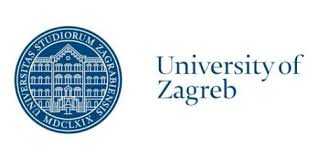 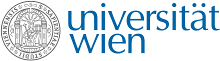 University of Zagreb:	Melita KovacevicVesna Cavic    University of Vienna:Lucas ZinnerPartnerInstitutionSurvey info provided byP1University of MontenegroProf. dr Predrag Miranović pedjam@ucg.ac.meP6University of Donja GoricaMilica Vukotic milica.vukotic@udg.edu.me P7University of Shkodra "Luigj Gurakuqi"Prof. dr.Arjeta Troshani atroshani@unishk.edu.alP8Polytechnic University of TiranaElfrida Shehu,  elfridashehu@upt.alP9University of VloraMissingP10Metropolitan University of TiranaMissing?University Aleksander Moisiu, Durres, Albania (UAMD)PhD studies3 years - 180 ECTS8 th YearPhD studies3 years - 180 ECTS7 th YearPhD studies3 years - 180 ECTS6 th YearMaster Studies2 years - 60/120 ECTS5 th YearMaster Studies2 years - 120 ECTSMaster Studies2 years - 60/120 ECTS4th YearMaster Studies2 years - 120 ECTSUndergraduate Studies/Bachelor Degree3 years - 180 ECTS3rd YearUndergraduate Studies/Bachelor Degree3 years - 180 ECTSUndergraduate Studies/Bachelor Degree3 years - 180 ECTS2nd YearUndergraduate Studies/Bachelor Degree3 years - 180 ECTSUndergraduate Studies/Bachelor Degree3 years - 180 ECTS1st YearUndergraduate Studies/Bachelor Degree3 years - 180 ECTSAcademic Study ProgramsApplied Study programs20142015201620172018Numbers of totally enrolled doctoral candidates in the last 5 years9675707688Numbers of yearly new enrolled doctoral candidates in the last 5 years4124303758Numbers of degrees awarded in the last 5 years172019201020142015201620172018Numbers of totally enrolled doctoral candidates in the last 5 years42 (e)7 (h)7 (l)47 (e)9 (h)11 (l)45 (e)11 (h)12 (l)43 (e)15 (h)12 (l)40 (e)13 (h)12 (l)Total5667687065Numbers of yearly new enrolled doctoral candidates in the last 5 years5 (e)7 (e)0 (l)0 (e)2 (h)4 (l)0 (e)4 (h)2 (l)3 (e)4 (h)0 (l)0 (e)1 (h)0 (l)Total126571Numbers of degrees awarded in the last 5 years0 (e)0 (h)0 (l)0 (e)0 (h)0 (l)2 (e)2 (h)1 (l)5 (e)0 (h)0 (l)3 (e)3 (h)0 (l)Total0055620142015201620172018Numbers of totally enrolled doctoral candidates in the last 5 years-----Numbers of yearly new enrolled doctoral candidates in the last 5 years-----Numbers of degrees awarded in the last 5 years2444566112Your Name:Institution:E mail Contact: